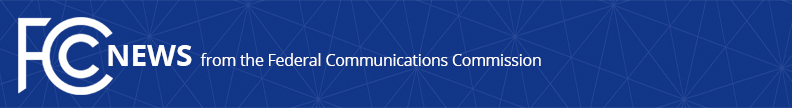 Contacto de prensa: Paloma PerezPaloma.Perez@fcc.gov Para publicación inmediataJESSICA ROSENWORCEL, PRESIDENTA DE LA FCC, EMITIÓ UNA ACTUALIZACIÓN SOBRE LOS ESFUERZOS DIRIGIDOS A DAR APOYO A PUERTO RICO TRAS EL PASO DEL HURACÁN FIONAWASHINGTON, 20 de septiembre de 2022— Jessica Rosenworcel, presidenta de la Comisión Federal de Comunicaciones (Federal Communications Commission, FCC por sus siglas en inglés), emitió la siguiente declaración tras la catastrófica lluvia y los daños causados por la recalada del huracán Fiona en Puerto Rico y entregó actualizaciones respecto a la forma en que la Comisión está asistiendo en la evaluación del desastre y en los esfuerzos de recuperación: “Hace cinco años el huracán María devastó Puerto Rico y las Islas Vírgenes, y ahora con el huracán Fiona, Puerto Rico enfrenta una nueva tormenta”, dijo la presidenta Rosenworcel. “En momentos de crisis, mantenerse conectados representa una nueva urgencia. Constaté eso directamente durante mi visita a Puerto Rico tras el huracán María y ahora vuelven a ser azotadas parte de esas mismas áreas. La FCC está evaluando los efectos en los servicios e infraestructura de comunicaciones y está emitiendo reportes diariamente para mantener informado al público. Trabajaremos estrechamente en alianza con las entidades de gobierno y los proveedores de comunicaciones para apoyar los esfuerzos de restablecimiento, mientras las familias y los residentes de toda la isla comienzan a reconstruir, una vez más.”La FCC ha estado coordinando estrechamente con FEMA, CISA y otras instancias de gobierno, incluyendo las autoridades de Puerto Rico, además de los proveedores de comunicaciones, en labores de preparación de la tormenta, ahora, durante su impacto y para apoyar todas las actividades de restablecimiento tras sus secuelas.La FCC está ayudando a facilitar los esfuerzos de recuperación de las comunicaciones en Puerto Rico, realizando, entre otras, las siguientes acciones: Estableciendo, antes de la recalada, un sitio web en https://www.fcc.gov/fiona que centraliza toda la información de la FCC relacionada con el huracán Fiona, incluyendo consejos de comunicaciones de emergencia en inglés y en español y reportes sobre el estado de las comunicaciones, entre otros.Realizando una exploración de uso de espectro de referencia en las áreas pertinentes, lo que ayudará a las agencias federales a evaluar los efectos sobre emisoras y comunicaciones de seguridad pública posteriores a la recalada.Activando, en coordinación con FEMA y con otras instancias gubernamentales, nuestro Sistema de Reportes de Información de Desastres (Disaster Information Reporting System, en inglés) para todo Puerto Rico y las Islas Vírgenes de los EE. UU. Publicando la primera evaluación en amplitud sobre los efectos del huracán Fiona en las redes de comunicaciones de las áreas afectadas y proporcionando actualizaciones diarias, tanto a las instancias gubernamentales con las que trabajamos en conjunto, como al público.Realizando actividades diarias de coordinación conjunta con instancias federales, estatales y locales, así como con el sector de las telecomunicaciones (incluyendo emisoras, proveedores de comunicaciones inalámbricas y de línea fija, operadoras satelitales, asociaciones empresariales, entre otros) para fomentar acciones como el marco de cooperación de resiliencia inalámbrica (Wireless Network Resiliency Cooperative Framework), la itinerancia mutua y el transporte de los equipos de comunicaciones necesarios para ayudar a servir las áreas donde hay fallas en las comunicaciones.Trabajando juntos con otras entidades de gobierno, la FCC está impulsando la coordinación entre los sectores de comunicaciones y de energía, algo de importancia fundamental durante los esfuerzos de recuperación. Extendiendo los plazos regulatorios para los proveedores de comunicaciones afectados en Puerto Rico, incluyendo un plazo de pago de tarifas regulatorias y evaluando la necesidad de otra asistencia regulatoria que pueda ser útil.Además de los esfuerzos mencionados, la FCC está desplegando personal en las zonas afectadas para realizar estudios sobre la isla después de la llegada del Huracán Fiona y su impacto sobre la infraestructura de comunicaciones. Además, la FCC está ayudando con la coordinación y supervisión del restablecimiento de las comunicaciones.La FCC continuará vigilando la evolución de la situación en Puerto Rico y compartirá información sobre sus operaciones.###
Media Relations: (202) 418-0500 / ASL: (844) 432-2275 / Twitter: @FCC / www.fcc.gov This is an unofficial announcement of Commission action.  Release of the full text of a Commission order constitutes official action.  See MCI v. FCC, 515 F.2d 385 (D.C. Cir. 1974).